Конспект открытого занятия «Я здоровье берегу. Сам себе я помогу». Образовательная область «Здоровье»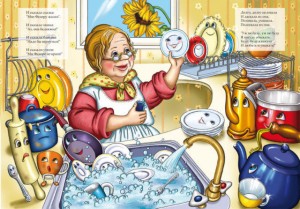 Провела: воспитатель Магомедова Ш.М.Программное содержание:— Воспитывать культуру общения и поведения.— Развивать познавательный интерес детей к здоровому образу жизни.— Уточнять и закреплять понятие «овощи», «фрукты», «витамины», объяснить пользу употребления овощей и фруктов.— Закреплять культурные навыки и знания по охране жизни и здоровья. Материал:— Сюжетные картинки (ребёнок пьёт молоко из пакета, мальчик грызёт орехи зубами, девочка пытается погладить чужую собаку и т.д.)— Муляжи овощей, фруктов.— Атрибуты для инсценировки сказки «Федорено горе», «Хозяйка» (таз, муляжи насекомых, грязное полотенце, веник, фартуки «грязный» и «чистый»),мусор, грязная посуда, грязная скатёрка.— Игрушка Кузя, красивая коробочка, в которой находятся сюжетные картинки.— Свежая морковь для угощения.— Красивый ковёр для имитации путешествия. Активизация словаря: Уютно, прикорнул, прилегла, велика, тонкие, снаружи.Предварительная работа:— Разучивание пальчиковой игры.— Физическая минутка «Лягушка».— Чтение художественной литературы «Федорено горе» К.Чуковский.— Рассматривание иллюстраций по этим произведениям.— Беседа о здоровом образе жизни и что способствует этому.— Разучивание загадок об овощах , фруктах.Ход занятия.Звучит спокойная музыка. Дети входят в группу, подходят к воспитателю.Воспитатель: (организационный момент): Доброе утро!                   Улыбнитесь скорее! И                    Сегодня наш денёк пройдёт                   Веселее. Мы погладим Нос                   И щёчки. Будем мы красивыми                   Как в саду цветочки. Разотрём                   Ладошки сильнее, сильнее!                   А теперь похлопаем смелее ,смелее!                   Ушки мы теперь потрём и                   Здоровье сбережём.Воспитатель: Ребята, вы хотели бы попасть в волшебную страну?Дети: Да, хотели бы. (Раздаётся стук в дверь).Воспитатель: Ребята я пойду посмотрю кто там к нам пришёл.(открываю дверь и беру тряпичную игрушку домовёнка «Кузю»).Воспитатель: Посмотрите детки к нам пришёл наш знакомый Кузенька и снова принёс нам свой волшебный сундучок.Ребята, Кузя спрашивает готовы ли мы с вами к путешествию по волшебной стране? Он хочет нас с вами проверить.(Достаю из сундучка сюжетные картинки, предлагаю посмотреть их и рассказать, что на них изображено. Задаю вопросы по сюжету картинок. Уточняю ответы детей.)Воспитатель: Ребята можно угостить детей яблоком, если оно надкусанное? Почему нельзя?Дети: Потому что на нём остаются слюни, микробы и они попадают в организм человека.Воспитатель: Можно ли пить из пакета? Почему нельзя?Дети: Нельзя. Потому что можно захлебнутся.Воспитатель: Правильно ли делает мальчик, что грызёт орехи зубами? Что может произойти с зубами?Дети: Зубы могут поломаться и будут болеть.Воспитатель: А как надо есть орехи?Дети: Их нужно колоть молоточком.Воспитатель: Можно ли гладить чужую собаку? А почему нельзя?Дети: Нет нельзя она может укусить.Воспитатель: Ребята! Кузя говорит что вы молодцы. Он очень доволен вашими ответами и желает нам счастливого пути. Давайте дружно скажем Кузи Спасибо и до свидания.(дети прощаются с Кузей и он уходит из группы).Воспитатель: Ребята, а на чём же нам можно отправится в путь?(Ответы детей. Дети предложили полететь на ковре-самолёте)А вот у нас и ковер-самолет. Проходите усаживайтесь, а что бы нам не скучно было мы с вами поиграем.(Звучит музыка, а на фоне музыкального сопровождения производится игра с пальчиками , используя потешку).Воспитатель: Поочерёдно загибаем пальцы и говорим«Этот пальчик хочет спать, этот пальчик-Прыг в кровать, этот пальчик прикорнул,Этот пальчик уж заснул.»Остаётся один большой палец.Воспитатель, обращаясь к нему, говорит: «Тише мальчик, не шуми. Братиков не разбуди.» После небольшой паузы разгибает все пальчики, и поднимая руки вверх. Заканчивает: «Встали пальчики, ура! В детский сад идти пора!».Воспитатель: Ну вот, ребятки, наш ковёр-самолёт приземлился. А куда это мы попали? Как здесь хорошо и уютно.(Звучит русская народная музыка. Переодеваюсь в хозяйку, надеваю косынку и фартук. Дети приходят в гости к хозяйки).Воспитатель: Здравствуйте, ребятки. Вы ко мне в гости пришли ? Проходите мои хорошие и присаживайтесь на стульчики. Красиво у меня? А кто я у себя в комнате?Дети: Красиво и уютно. А вы хозяйка.Воспитатель: Молодцы. Но коль вы ко мне пришли в гости то я вам сейчас прочитаю стихотворение (читаю «Овощи Ю. Тувима»), а вы послушаете и скажите мне какой овощ самый полезный.?Дети: Все овощи полезны потому что они богаты витаминами. Воспитатель: Посмотрите что здесь лежит в вазе?Дети: овощи и фрукты.Воспитатель: Детки а я вам сейчас загадаю загадки про эти овощи и фрукты. А вы будите отгадывать и рассказывать чем этот овощ или фрукт полезен для нашего здоровья.Загадка:«Красный нос в землю врос,А зелёный хвост снаружи.Нам зелёный хвост не нужен,Нужен только красный нос»Дети: Морковка.Воспитатель: Молодцы. Расскажи нам Альвиночка чем полезна морковка?Альвина: Помни истину простую-Лучше видит только тот,Кто жуёт морковь сыруюИли сок морковный пьёт.Тот, кто много ест морковки станетСильным, крепким, ловким.Воспитатель: Детки чем же полезна морковка?Дети: Кто морковку кушает у того зрение хорошее и помогает нам быть сильными, крепкими, ловкими.Воспитатель: Вот какая полезная морковь сырая. Иди Малик найди и покажи нам морковку. (Ребёнок показывает).Воспитатель: А сейчас я вам ещё загадаю загадку ,а вы слушайте внимательно:Лето целое старалась-Одевалась, одевалась…А как осень подошла,Нам одежду отдала.Сотню одежонок сложилиМы в бочонок.Дети: Капуста.Воспитатель: А кто мне скажет чем она полезна для нашего организма? Расскажи нам Малик?Малик: Любим мы свеклу, морковкуИ капусту тоже есть, потому чтоВитамины в овощах и фруктах есть.Кто капусту очень любит, тот всегдаЗдоровым будет.Воспитатель: Детки так чем полезна капуста?Дети: Она помогает нам быть здоровыми потому, что в ней много витамин .Воспитатель: Молодец Малик  и ребятки, теперь мы знаем чем полезна капуста.А сейчас слушайте ещё одну загадку:Сидит дет во сто шуб одет,Кто его раздевает ,Тот слёзы проливает.Дети: Лук.Воспитатель: Детки а кто расскажет чем полезен лучок? Иди Милана покажи нам где у нас лежит лучок и расскажи чем он полезен?Милана: Кто любит лук, вырастает быстро вдруг.Воспитатель: Так чем же ребятки  полезен лучок?Дети: Он помогает нам расти крепкими и защищает от простуды.Воспитатель: Молодцы детки и Милана. Теперь мы знаем чем полезен лучок. Слушайте детки ещё одну загадку:Яркий , сладкий, наливной,Он в рубашке золотой.Что это ?Дети: Апельсин.Воспитатель: А чем полезен для нас апельсин? Иди Мухаммад расскажи.Мухаммад: От простуды и ангины помогают апельсины.Воспитатель: Теперь ребятки мы знаем что нужно обязательно есть овощи и фрукты потому что в них очень много витаминов, они помогают нам с вами сохранять наше здоровье и не болеть. (Поднос с овощами и фруктами вперемешку).Ой ,что это за шум? Посмотрите детки на поднос, здесь все овощи и фрукты перемешались. А я собиралась сейчас сварить борщ.Ребята, помогите мне пожалуйста отобрать в одну миску овощи а, в другую фрукты.(Дети выполняют работу).Воспитатель: Спасибо детки правильно всё сделали и очень мне помогли и теперь я смогу сварить вкусный борщ.Мы сегодня говорили с вами о пользе овощей и фруктов, богатых витаминами. Они помогают вам расти здоровыми, крепкими и сильными. Ребятки а у меня для вас есть подарок. (Достаю коробку из под конфет).Здесь детки для вас сюрприз, когда вернёмся в детский сад, тогда и посмотрим, что же в нём. (Звучит музыка).А сейчас быстро садимся на ковёр-самолёт и полетим дальше.Под музыку проводится физкультминутка «Лягушата».Дети выполняют физические упражнения.Две зелёные лягушкиУтром рано умывались,Полотенцем растирались.Ножками топали,Ручками хлопали,Вправо, влево наклонялисьИ обратно возвращались.Вот здоровья в чём секрет,Всем друзьям, физкультпривет. Закончили разминку.Воспитатель: Ребята, вам понравилась путешествовать?Какое у вас было настроение?Дети: Да, понравилось. Хорошее! Весёлое!Воспитатель: Ребята посмотрите куда мы с вами прилетели? (Дети видят грязную посуду, пауков, тараканов — бутафория). Всюду пауки, тараканы, грязная посуда.Дети: Это дом бабушки Федоры.(Звучит русская народная песня «Во саду ли в огороде». Переодеваюсь в Федору. Надеваю грязный фартук).Федора: Здравствуйте, дети. Я бабушка Федора. Вы прилетели ко мне, значит, вы мои гости. Чем же мне вас угостить?Вот грибочки в лесу набрала. Сама не ела. А вы попробуйте, скажите, какие они? (Бутафория ядовитых грибов).Дети: Не хотим.Федора: Не хотите, почему?Дети: Они ядовитые и несъедобные.Федора: А вот пирожки, лежали, лежали, но для вас мне их не жалко. (Пирожки грязные, в паутине).Дети: Не хотим.Федора: А почему?Дети: Они опасные для здоровья. Федора: Не хотите, тогда напою вас чаем. (Грязным фартуком вытираю чашки, ставлю детям).Дети: Отворачиваются. Не хотим.Федора: Ребята, понравилось вам у меня, у Федоры? Только почему-то вы не захотели угощятся?Дети: Нет, не понравилось. У тебя посуда грязная, и сама ты замарашка, неопрятная.Федора: Ребята а может вы мне поможете навести порядок. Что же мне нужно сделать я и не знаю?Дети: (Музыка меняется, становится весёлой, радостной.)Дети начинают убирать у Федоры.(Федора снимает грязный фартук и надевает чистый).Федора: Ой ребятки какие вы молодцы как красиво у меня стало. Спасибо вам ребятки. Детки подскажите мне, пожалуйста, чтобы мне всегда быть здоровой, красивой, сильной. Что мне нужно делать для этого?Дети: Мыть руки с мылом перед едой, чистить зубы, полоскать рот, мыть овощи и фрукты, есть каждый день витамины, заниматься спортом.Федора: Спасибо вам ребятки. Ну, а теперь давайте вместе потанцуем. (Дети двигаются вместе с Федорой под русскую народную песню «Калинка»).Воспитатель: Ребятки ну а сейчас садимся на ковёр–самолёт и мы с вами вернёмся в детский сад. (Под музыку дети возвращаются).Вот мы и вернулись к себе в группу. Понравилось путешествовать?Ой, а про сюрприз мы забыли! (Открываем коробку, а там морковка.)Я хочу угостить вас морковкой. (Предлагаю ребятам взять морковку).Дети: Тянутся за морковкой.Воспитатель: А разве можно кушать грязными руками?Дети: Нельзя.Воспитатель: Давайте пойдём, помоем руки и съедим морковку. (Дети идут мыть руки и садятся есть морковь).Воспитатель: Чтобы быть здоровым , крепким,Вам совет даю нехитрый:Уважайте вы продукты,Ешьте овощи и фрукты.